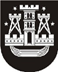 KLAIPĖDOS MIESTO SAVIVALDYBĖS TARYBASPRENDIMASDĖL SAVIVALDYBĖS GYVENAMŲJŲ PATALPŲ NUOMOS ADMINISTRAVIMO IR ŠIŲ PATALPŲ, KAIP NUOSAVYBĖS TEISĖS OBJEKTO, VALDYMO IŠLAIDŲ TARIFO NUSTATYMO2018 m. liepos 26 d. Nr. T2-170KlaipėdaVadovaudamasi Lietuvos Respublikos vietos savivaldos įstatymo 16 straipsnio 2 dalies 37 punktu ir 18 straipsnio 1 dalimi, Klaipėdos miesto savivaldybės taryba nusprendžia:1. Nustatyti savivaldybės gyvenamųjų patalpų nuomos administravimo ir šių patalpų, kaip nuosavybės teisės objekto, valdymo išlaidų tarifą per mėnesį – 0,26 Eur be PVM už vieną kvadratinį metrą nuomojamo bendro naudingo ploto.2. Pripažinti netekusiu galios Klaipėdos miesto savivaldybės tarybos 2014 m. rugsėjo 15 d. sprendimą Nr. T2-210 „Dėl išlaidų, susijusių su savivaldybės gyvenamųjų patalpų nuomos administravimu ir patalpų, kaip nuosavybės teisės objekto, valdymu, tarifo nustatymo“.3. Skelbti šį sprendimą Teisės aktų registre ir Klaipėdos miesto savivaldybės interneto svetainėje.Savivaldybės mero pavaduotoja Judita Simonavičiūtė